ПАМЯТКА НАСЕЛЕНИЮ ПО ДЕЙСТВИЯМ ПРИ УГРОЗЕ И ВОЗНИКНОВЕНИИ ЗЕМЛЕТРЯСЕНИЯ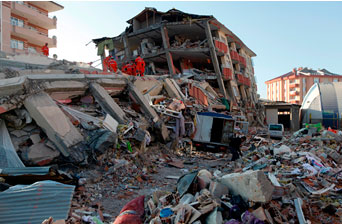 Землетрясение - это подземные удары (толчки) и колебания поверхности Земли, вызванные процессами высвобождения энергии внутри неё. По разрушительным последствиям землетрясения не имеют себе равных среди стихийных бедствий. Последствия землетрясения При образовании эпицентра землетрясения на суше может произойти: - разрушение или обрушение зданий, мостов и других сооружений; - затопления в результате прорывов водопроводов и теплотрасс; - пожары в результате разрушений нефтехранилищ и разрывов газопроводов; - повреждение транспортных средств, коммуникаций, линий энерго- и водоснабжения, канализационных труб. Образование эпицентра землетрясения под водной поверхностью может привести к возникновению цунами с затоплением территорий, разрушением сооружений. Территория Слюдянского района отнесена к сейсмически активному району с возможностью возникновения землетрясения интенсивностью 9 баллов. Нет эффективных методов точного прогнозирования даты и времени возникновения землетрясения, а значит, удар стихии будет внезапным и готовиться к нему нужно заранее. Подготовка помещений Мебель надёжно прикрепите к стенам, к полу. Элементы мебели разместите так, чтобы они не могли упасть на спальные или рабочие места, перекрыть выходы из помещений, загородить двери. Тяжёлые вещи лучше всего разместите на полу. Надёжно закрепите люстры и светильники. Освободите от вещей пути эвакуации, лестничные площадки и марши, коридоры и двери. Ёмкости с легковоспламеняющимися, едкими, опасными веществами храните надёжно закупоренными так, чтобы они не могли упасть и разбиться при колебаниях зданий и сооружений. Регулярно проверяйте состояние электропроводки, водопроводных и газовых труб. Умейте и обучите других отключать электричество газ и воду. Определите наиболее безопасные места дома и на работе, где можно переждать толчки. Это: проёмы капитальных внутренних стен, углы, образованные капитальными внутренними стенами, места у капитальных внутренних стен, у колонн и под балками каркаса. Наиболее опасные места в зданиях во время землетрясения: большие застеклённые проёмы наружных и внутренних стен, угловые комнаты, особенно верхних этажей, шахты лифтов. До землетрясения Заранее продумайте Ваш образ действий при землетрясении в различных условиях: дома, на работе, на улице и в других местах. Договоритесь с членами семьи о месте сбора после землетрясения. Имейте под рукой список телефонов противопожарной службы, медицинской помощи, полиции, спасательных служб. Единый телефон спасения «112». Определите пути выхода из зданий, в которых вы можете находиться. Учтите, запас времени от начала землетрясения до наибольших самых опасных колебаний и толчков не более 20 сек. Определите наиболее безопасные места (в квартире, на работе, местах пребывания) где можно переждать толчки. Продумайте, как увеличить безопасность детей, стариков, инвалидов и больных. Проводите дома тренировки по действиям при землетрясениях. Заранее подготовьте самые необходимые вещи (предметы) и храните их в месте, известном всем членам семьи. Рекомендуемый перечень: - запас консервированных продуктов и питьевой воды на 3-5 суток; - аптечка первой медицинской помощи с двойным запасом перевязочных материалов и набором лекарств для хронически больных членов семьи; - переносной электрический фонарь, радиоприёмник на батарейках для прослушивания информации; - одежда и бельё по сезону. Документы храните в одном легкодоступном месте. При наличии гаража, садового домика или дачи их можно использовать как убежища в первые дни после землетрясения. С началом землетрясения Если позволяет время, после первой фазы землетрясения (не более 20 сек.) покиньте здание, в котором находитесь и отойдите от него на расстояние не менее 10 м. с учётом такого же расстояния от других зданий. Если здание выше девяти этажей, отойдите от него на расстояние не менее 20 м. с учётом такого же расстояния от других зданий. Укрытием от падающих предметов и обломков могут служить места под прочными столами и кроватями. Научите детей прятаться туда при сильных толчках (в отсутствии взрослых). Не поддавайтесь панике. Она особенно опасна в местах скопления людей. 